City of Albuquerque Property Fact Sheet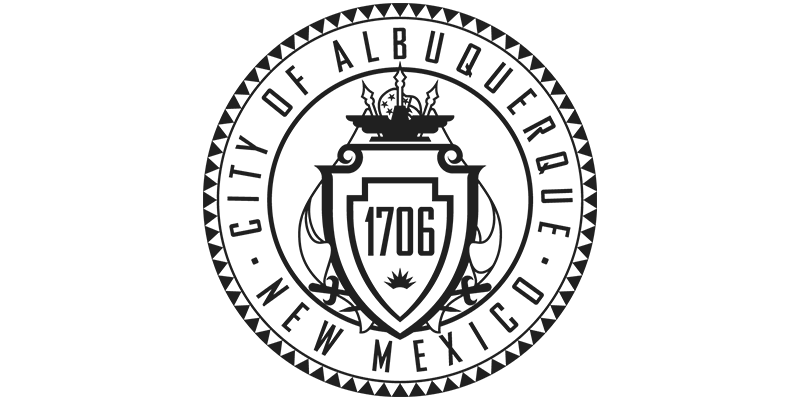 Property ID:			100905637009142522Legal Description:	THE S'LY PORTION OF TR 433 TOWN OF ATRISCO GRANT UNIT # 3 CONT .4879 ACAddress:	San Ygnacio Rd SW, Albuquerque, New Mexico 87121Acreage:			.487ac.Property ID:			100905635508942523Legal Description:		S'LY 280 FT OF TR 434 TOWN OF ATRISCO GRANT UNIT #3 CONT 1.3100 AC Address:			San Ygnacio Rd SW, Albuquerque, New Mexico 87121Acreage:			1.31ac.Zoning:				PD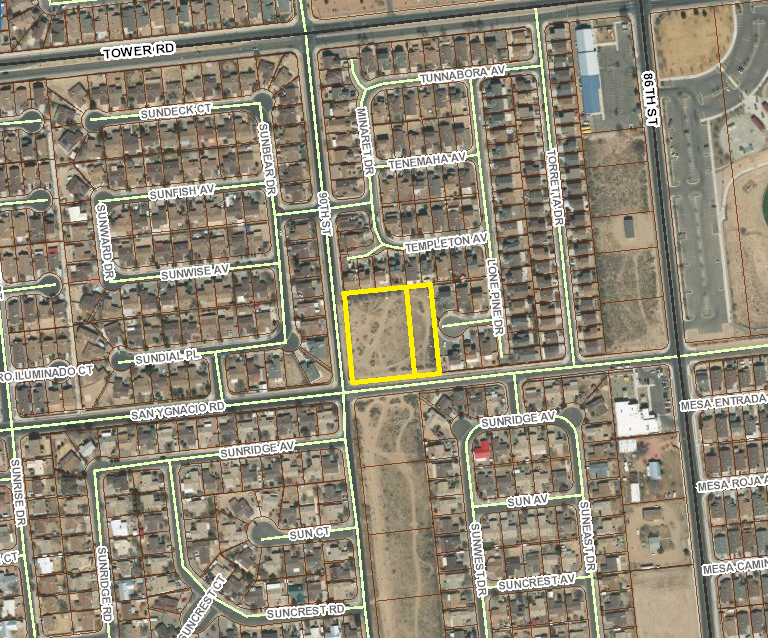 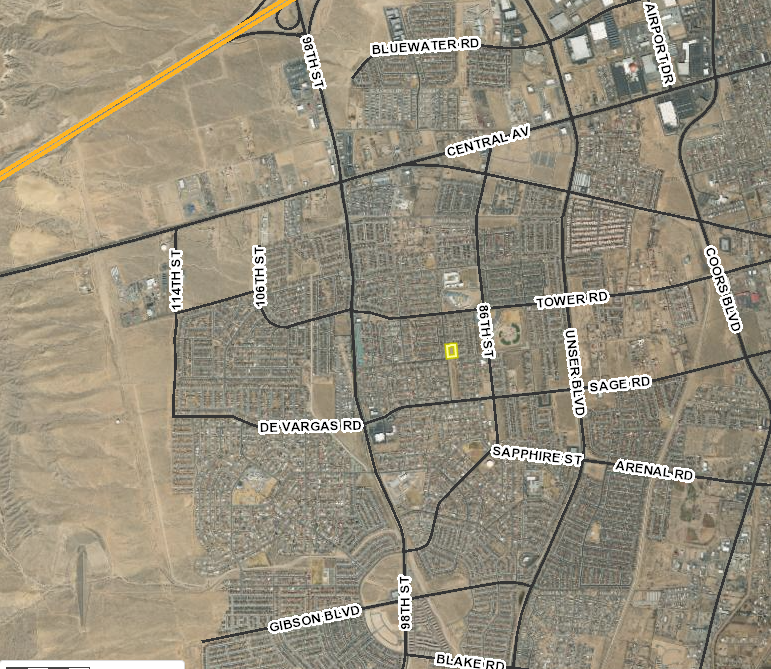 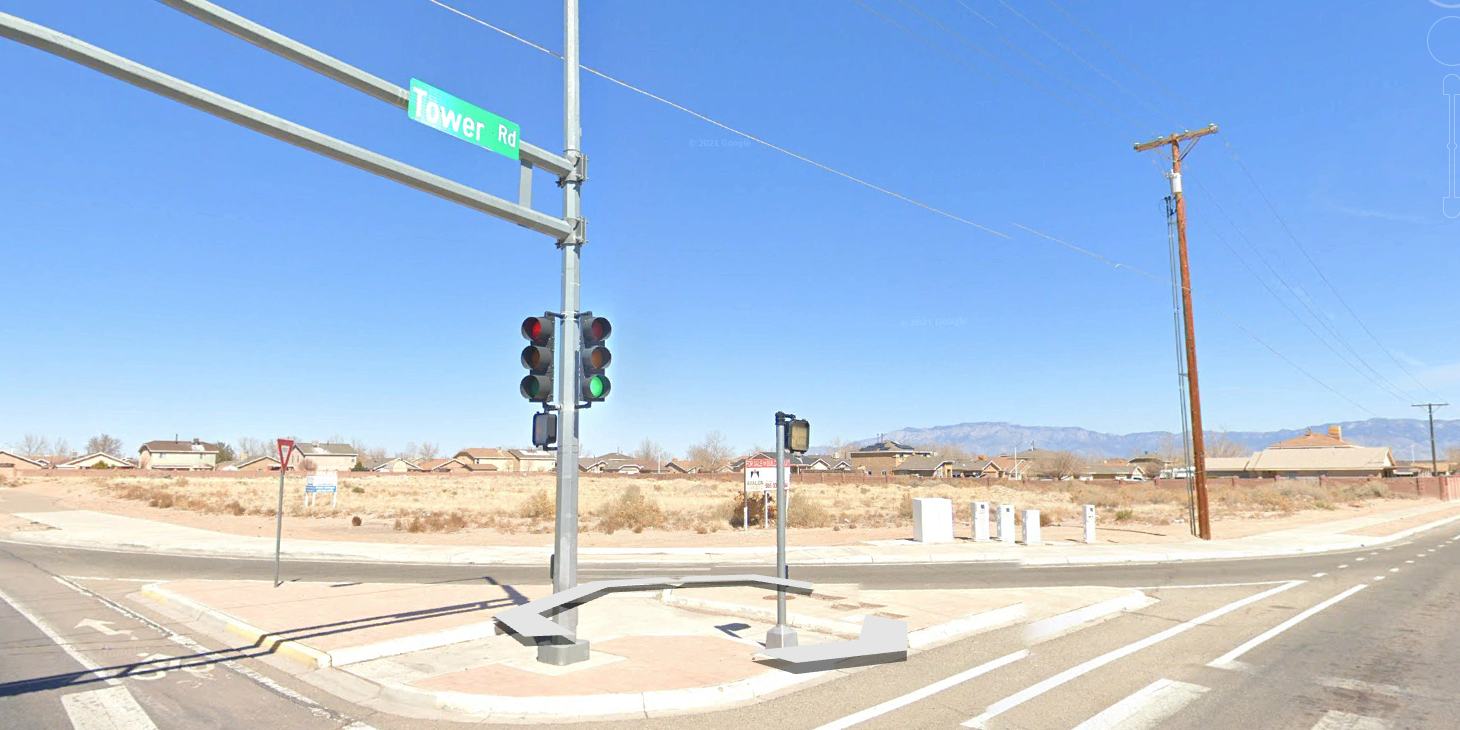 